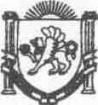 Республика КрымНижнегорский районЧкаловский сельский совет19-я сессия II- созываРЕШЕНИЕ №1109.12.2021 г.                                                                                                с.ЧкаловоОб утверждении Реестра муниципальногоимущества Чкаловского сельского поселенияНижнегорского района Республики Крым         В соответствии с Федеральным законом от 06.10.2003г. №131-ФЗ «Об общих принципах организации местного самоуправления в Российской Федерации», Законом Республики Крым от 21.08.2014г. №54-ЗРК «Об основах местного самоуправления в Республике Крым», Законом Республики Крым № 38-ЗРК от 31.07.2014г. «Об особенностях регулирования имущественных и земельных отношениях на территории республики Крым», Решением 6-й сессии от 29.12.2014г. №5  Чкаловского сельского совета «О порядке учета муниципального имущества и ведении реестра муниципального имущества», руководствуясь Уставом муниципального образования Чкаловское сельское поселение Нижнегорского района Республики Крым, Чкаловский сельский совет РЕШИЛ:1.Утвердить Реестр муниципальной собственности Чкаловского сельского поселения Нижнегорского района недвижимое имущество, являющиеся муниципальной собственностью Чкаловского сельского поселения Нижнегорского района Республики Крым по состоянию на 01.08.2020г. (приложение).2.Решение №3 9-й сессии Чкаловского сельского совета Нижнегорского района Республики Крым от 30.07.2020 года « Об утверждении Реестра муниципального имущества Чкаловского сельского поселения Нижнегорского района Республики Крым», считать утратившим силу.3. Обнародовать настоящее решение на доске объявлений Чкаловского сельского совета и опубликовать на сайте: чкаловское.рф.4. Контроль за исполнением настоящего решения возложить на ведущего специалиста Цекут К.В.Председатель Чкаловского сельского совета-глава администрации Чкаловского сельского поселения 		                        М.Б.Халицкая